OBRAZAC 2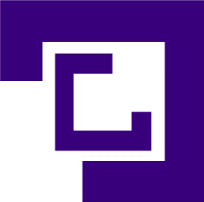 1 Prema potrebi na dodatnoj stranici priložiti opis rada i mišljenje